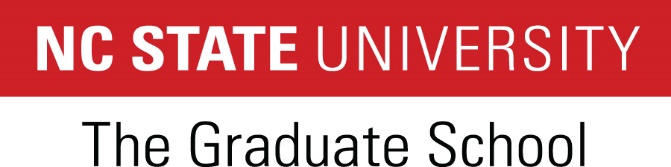 DirectionsSubmit completed applications, and all supplemental documents, to Dr. David Shafer (dmshafer@ncsu.edu), Assistant Dean of the Graduate School, electronically before the deadline date. Faculty letters of recommendation can be sent to Dr. Shafer directly. The application is a fillable PDF. You can only access the form if using Adobe Reader (available for free download at get.adobe.com/reader/) or Adobe Acrobat. To save data to the form, click the “Save as PDF” button and save the file to your computer. Email the completed application, along with your resume/CV, your unofficial transcript, and your statement of interest.Deadlines, Selection Criteria, and Contact InformationDeadlines & Notification DatesApplication Deadline:  September 30, 2019Notification of admission decision: October, 14, 2019Selection CriteriaProspective graduate students must possess a strong academic profile for the program they are interested in visiting.Have a minimum GPA of 3.25Be a sophomore through senior in college, an enrolled master’s student, or an interested post-baccalaureateDemonstrate serious consideration to attend NC State UniversityBe a U.S. citizen or permanent resident (consideration for international students currently enrolled in a higher education institution within the continental U.S. may be considered)Complete the entire application (including faculty recommendation, unofficial transcript/s, and statement of interest)Contact InformationPhysical Address (Mailing)				North Carolina State UniversityThe Graduate SchoolATTN: David Shafer1020 Main Campus DriveBox 7102Raleigh, NC 27695T:  919.515.4462F:  919.515.2873W: grad.ncsu.eduE: dmshafer@ncsu.eduProgram Website: go.ncsu.edu/visitncstateProgram Overview
North Carolina State University’s Graduate School is committed to enhancing the diversity of its graduate programs. Admitted students will 1) have a GPA of 3.25 or higher, 2) be a sophomore through senior in college, an enrolled master’s student, or an interested post-baccalaureate, 3) be a US citizen or permanent resident, and 4) demonstrate serious interest in applying to NC State University.To be considered for participation, applicants must submit this completed application form, along with the following: 1) one faculty letter of recommendation; 2) an unofficial transcript (from each institution attended); 3) a statement of interest (500 words or less directed towards your graduate program of interest that indicates your research and/or professional interests and why you want to pursue your interests at NC State University); and 4) your CV/Resume.* For online list or departments, majors, degree programs, click here: https://grad.ncsu.edu/programs/ * For online list SREs, click here:  https://undergradresearch.dasa.ncsu.edu/ I understand that space in the 2019 Fall Visit NC State Program is limited, and that I must provide all required documentation before the deadline to be considered for acceptance.  I also understand that attending this program does not guarantee admission to NC State, nor does participation in the program guarantee acceptance into any research program at NC State.  I certify that all of the information above is accurate to the best of my knowledge.Applicant Signature  ____________________________________________	Date  ___________________                                   Electronic Signature or Computer Generated SignatureInclude in your interest the following information:What are your research and professional interest;How will your intended graduate degree help you achieve those goals; andWhy do you want to pursue this interest at NC State University?PERSONAL PROFILEPERSONAL PROFILEPERSONAL PROFILEPERSONAL PROFILEPERSONAL PROFILEPERSONAL PROFILEPERSONAL PROFILEPERSONAL PROFILEPERSONAL PROFILELast NameLast NameLast NameFirst NameFirst NameFirst NameFirst NameM IGenderMailing AddressMailing AddressMailing AddressPermanent AddressPermanent AddressPermanent AddressPermanent AddressPermanent AddressPermanent AddressNumber & StreetNumber & StreetNumber & StreetApartmentApartmentApartmentCityCityCityStateStateStateZip CodeZip CodeZip CodeHome Telephone NumberHome Telephone NumberMobile Telephone NumberMobile Telephone NumberMobile Telephone NumberMobile Telephone NumberE-Mail AddressE-Mail AddressE-Mail AddressNation of CitizenshipNation of CitizenshipEthnic Background (Check One)Ethnic Background (Check One)Ethnic Background (Check One)Ethnic Background (Check One)Ethnic Background (Check One)Ethnic Background (Check One)Ethnic Background (Check One)___    African American           ___  European-American/Caucasian/White___    Alaskan Native               ___  Hispanic/Latino/Chicano/Puerto Rican___    American Indian (specify tribal nation):  _______________________           ___    Asian                              ___  Pacific Islander (specify):  _______________    African American           ___  European-American/Caucasian/White___    Alaskan Native               ___  Hispanic/Latino/Chicano/Puerto Rican___    American Indian (specify tribal nation):  _______________________           ___    Asian                              ___  Pacific Islander (specify):  _______________    African American           ___  European-American/Caucasian/White___    Alaskan Native               ___  Hispanic/Latino/Chicano/Puerto Rican___    American Indian (specify tribal nation):  _______________________           ___    Asian                              ___  Pacific Islander (specify):  _______________    African American           ___  European-American/Caucasian/White___    Alaskan Native               ___  Hispanic/Latino/Chicano/Puerto Rican___    American Indian (specify tribal nation):  _______________________           ___    Asian                              ___  Pacific Islander (specify):  _______________    African American           ___  European-American/Caucasian/White___    Alaskan Native               ___  Hispanic/Latino/Chicano/Puerto Rican___    American Indian (specify tribal nation):  _______________________           ___    Asian                              ___  Pacific Islander (specify):  _______________    African American           ___  European-American/Caucasian/White___    Alaskan Native               ___  Hispanic/Latino/Chicano/Puerto Rican___    American Indian (specify tribal nation):  _______________________           ___    Asian                              ___  Pacific Islander (specify):  _______________    African American           ___  European-American/Caucasian/White___    Alaskan Native               ___  Hispanic/Latino/Chicano/Puerto Rican___    American Indian (specify tribal nation):  _______________________           ___    Asian                              ___  Pacific Islander (specify):  ____________Are you a US permanent resident?Are you a US permanent resident?___    African American           ___  European-American/Caucasian/White___    Alaskan Native               ___  Hispanic/Latino/Chicano/Puerto Rican___    American Indian (specify tribal nation):  _______________________           ___    Asian                              ___  Pacific Islander (specify):  _______________    African American           ___  European-American/Caucasian/White___    Alaskan Native               ___  Hispanic/Latino/Chicano/Puerto Rican___    American Indian (specify tribal nation):  _______________________           ___    Asian                              ___  Pacific Islander (specify):  _______________    African American           ___  European-American/Caucasian/White___    Alaskan Native               ___  Hispanic/Latino/Chicano/Puerto Rican___    American Indian (specify tribal nation):  _______________________           ___    Asian                              ___  Pacific Islander (specify):  _______________    African American           ___  European-American/Caucasian/White___    Alaskan Native               ___  Hispanic/Latino/Chicano/Puerto Rican___    American Indian (specify tribal nation):  _______________________           ___    Asian                              ___  Pacific Islander (specify):  _______________    African American           ___  European-American/Caucasian/White___    Alaskan Native               ___  Hispanic/Latino/Chicano/Puerto Rican___    American Indian (specify tribal nation):  _______________________           ___    Asian                              ___  Pacific Islander (specify):  _______________    African American           ___  European-American/Caucasian/White___    Alaskan Native               ___  Hispanic/Latino/Chicano/Puerto Rican___    American Indian (specify tribal nation):  _______________________           ___    Asian                              ___  Pacific Islander (specify):  _______________    African American           ___  European-American/Caucasian/White___    Alaskan Native               ___  Hispanic/Latino/Chicano/Puerto Rican___    American Indian (specify tribal nation):  _______________________           ___    Asian                              ___  Pacific Islander (specify):  ____________      ___  Yes        ___ No      ___  Yes        ___ No___    African American           ___  European-American/Caucasian/White___    Alaskan Native               ___  Hispanic/Latino/Chicano/Puerto Rican___    American Indian (specify tribal nation):  _______________________           ___    Asian                              ___  Pacific Islander (specify):  _______________    African American           ___  European-American/Caucasian/White___    Alaskan Native               ___  Hispanic/Latino/Chicano/Puerto Rican___    American Indian (specify tribal nation):  _______________________           ___    Asian                              ___  Pacific Islander (specify):  _______________    African American           ___  European-American/Caucasian/White___    Alaskan Native               ___  Hispanic/Latino/Chicano/Puerto Rican___    American Indian (specify tribal nation):  _______________________           ___    Asian                              ___  Pacific Islander (specify):  _______________    African American           ___  European-American/Caucasian/White___    Alaskan Native               ___  Hispanic/Latino/Chicano/Puerto Rican___    American Indian (specify tribal nation):  _______________________           ___    Asian                              ___  Pacific Islander (specify):  _______________    African American           ___  European-American/Caucasian/White___    Alaskan Native               ___  Hispanic/Latino/Chicano/Puerto Rican___    American Indian (specify tribal nation):  _______________________           ___    Asian                              ___  Pacific Islander (specify):  _______________    African American           ___  European-American/Caucasian/White___    Alaskan Native               ___  Hispanic/Latino/Chicano/Puerto Rican___    American Indian (specify tribal nation):  _______________________           ___    Asian                              ___  Pacific Islander (specify):  _______________    African American           ___  European-American/Caucasian/White___    Alaskan Native               ___  Hispanic/Latino/Chicano/Puerto Rican___    American Indian (specify tribal nation):  _______________________           ___    Asian                              ___  Pacific Islander (specify):  ____________Birthplace (City/State/Province/Country)Birthplace (City/State/Province/Country)Birthplace (City/State/Province/Country)Birthplace (City/State/Province/Country)Birth Date (MM/DD/YYYY)Birth Date (MM/DD/YYYY)Birth Date (MM/DD/YYYY)Birth Date (MM/DD/YYYY)Birth Date (MM/DD/YYYY)EDUCATIONAL INFORMATIONEDUCATIONAL INFORMATIONEDUCATIONAL INFORMATIONEDUCATIONAL INFORMATIONEDUCATIONAL INFORMATIONEDUCATIONAL INFORMATIONEDUCATIONAL INFORMATIONEDUCATIONAL INFORMATIONEDUCATIONAL INFORMATIONEDUCATIONAL INFORMATIONEDUCATIONAL INFORMATIONEDUCATIONAL INFORMATIONAre you or will you be the first person in your family to graduate from college?How was your undergraduate education funded?  (Check all that apply)How was your undergraduate education funded?  (Check all that apply)How was your undergraduate education funded?  (Check all that apply)How was your undergraduate education funded?  (Check all that apply)How was your undergraduate education funded?  (Check all that apply)Have you participated in any of these programs?  (Check all that apply)Have you participated in any of these programs?  (Check all that apply)Have you participated in any of these programs?  (Check all that apply)Have you participated in any of these programs?  (Check all that apply)Have you participated in any of these programs?  (Check all that apply)Have you participated in any of these programs?  (Check all that apply) ___     Yes ___     No___Family___Federal Grants___Federal Loans___Scholarships___Other (specify):  _______________Family___Federal Grants___Federal Loans___Scholarships___Other (specify):  _______________Family___Federal Grants___Federal Loans___Scholarships___Other (specify):  _______________Family___Federal Grants___Federal Loans___Scholarships___Other (specify):  _______________Family___Federal Grants___Federal Loans___Scholarships___Other (specify):  ______________Gates Millennium Scholars           __Meyerhoff Scholars__IMSD                                             __RISE__LSAMP                                          __Park Scholars__MARC                                           __PREP__McNair Scholars Program              
     ***Other (specify): _________________________________Gates Millennium Scholars           __Meyerhoff Scholars__IMSD                                             __RISE__LSAMP                                          __Park Scholars__MARC                                           __PREP__McNair Scholars Program              
     ***Other (specify): _________________________________Gates Millennium Scholars           __Meyerhoff Scholars__IMSD                                             __RISE__LSAMP                                          __Park Scholars__MARC                                           __PREP__McNair Scholars Program              
     ***Other (specify): _________________________________Gates Millennium Scholars           __Meyerhoff Scholars__IMSD                                             __RISE__LSAMP                                          __Park Scholars__MARC                                           __PREP__McNair Scholars Program              
     ***Other (specify): _________________________________Gates Millennium Scholars           __Meyerhoff Scholars__IMSD                                             __RISE__LSAMP                                          __Park Scholars__MARC                                           __PREP__McNair Scholars Program              
     ***Other (specify): _________________________________Gates Millennium Scholars           __Meyerhoff Scholars__IMSD                                             __RISE__LSAMP                                          __Park Scholars__MARC                                           __PREP__McNair Scholars Program              
     ***Other (specify): _______________________________Have you participated in the following TRIO Programs? (Check all that apply)Have you participated in the following TRIO Programs? (Check all that apply)Have you participated in the following TRIO Programs? (Check all that apply)Have you participated in the following TRIO Programs? (Check all that apply)Have you participated in the following TRIO Programs? (Check all that apply)Have you participated in the following TRIO Programs? (Check all that apply)Are you, or an immediate family member, a veteran? Please select your affiliation.Are you, or an immediate family member, a veteran? Please select your affiliation.Are you, or an immediate family member, a veteran? Please select your affiliation.Are you, or an immediate family member, a veteran? Please select your affiliation.Are you, or an immediate family member, a veteran? Please select your affiliation.Are you, or an immediate family member, a veteran? Please select your affiliation.__Educational Opportunity Centers           __Upward Bound__McNair Post-baccalaureate Achievement    __Upward Bound (STEM)__Student Support Services (SSS)               __Veterans Upward Bound__Talent Search                                          __Educational Opportunity Centers           __Upward Bound__McNair Post-baccalaureate Achievement    __Upward Bound (STEM)__Student Support Services (SSS)               __Veterans Upward Bound__Talent Search                                          __Educational Opportunity Centers           __Upward Bound__McNair Post-baccalaureate Achievement    __Upward Bound (STEM)__Student Support Services (SSS)               __Veterans Upward Bound__Talent Search                                          __Educational Opportunity Centers           __Upward Bound__McNair Post-baccalaureate Achievement    __Upward Bound (STEM)__Student Support Services (SSS)               __Veterans Upward Bound__Talent Search                                          __Educational Opportunity Centers           __Upward Bound__McNair Post-baccalaureate Achievement    __Upward Bound (STEM)__Student Support Services (SSS)               __Veterans Upward Bound__Talent Search                                          __Educational Opportunity Centers           __Upward Bound__McNair Post-baccalaureate Achievement    __Upward Bound (STEM)__Student Support Services (SSS)               __Veterans Upward Bound__Talent Search                                          __Veteran                                    __Dependent/Survivor__Active Duty Service Member   __National Guard/Reservist__Caregiver/Family Member      __N/A***Specify Branch: ___________________________________Veteran                                    __Dependent/Survivor__Active Duty Service Member   __National Guard/Reservist__Caregiver/Family Member      __N/A***Specify Branch: ___________________________________Veteran                                    __Dependent/Survivor__Active Duty Service Member   __National Guard/Reservist__Caregiver/Family Member      __N/A***Specify Branch: ___________________________________Veteran                                    __Dependent/Survivor__Active Duty Service Member   __National Guard/Reservist__Caregiver/Family Member      __N/A***Specify Branch: ___________________________________Veteran                                    __Dependent/Survivor__Active Duty Service Member   __National Guard/Reservist__Caregiver/Family Member      __N/A***Specify Branch: ___________________________________Veteran                                    __Dependent/Survivor__Active Duty Service Member   __National Guard/Reservist__Caregiver/Family Member      __N/A***Specify Branch: _________________________________UNDERGRADUATE RECORDUNDERGRADUATE RECORDUNDERGRADUATE RECORDUNDERGRADUATE RECORDUNDERGRADUATE RECORDUNDERGRADUATE RECORDUNDERGRADUATE RECORDUNDERGRADUATE RECORDUNDERGRADUATE RECORDUNDERGRADUATE RECORDUNDERGRADUATE RECORDUNDERGRADUATE RECORDPresent Institution (Name/City/State)Present Institution (Name/City/State)Present Institution (Name/City/State)Present Institution (Name/City/State)Present Institution (Name/City/State)Present Institution (Name/City/State)Present ClassificationPresent ClassificationPresent ClassificationPresent ClassificationPresent ClassificationPresent Classification __    FR    __    SO     __     JR     __   SR   __   Masters __    FR    __    SO     __     JR     __   SR   __   Masters __    FR    __    SO     __     JR     __   SR   __   Masters __    FR    __    SO     __     JR     __   SR   __   Masters __    FR    __    SO     __     JR     __   SR   __   Masters __    FR    __    SO     __     JR     __   SR   __   MastersUndergraduate Cumulative GPAUndergraduate Cumulative GPAUndergraduate Cumulative GPAUndergraduate Major GPAUndergraduate Major GPAUndergraduate Major GPAUndergraduate Major GPAUndergraduate Major GPAOverall Graduate GPAOverall Graduate GPAOverall Graduate GPAOverall Graduate GPAInstitutions AttendedInstitutions AttendedInstitutions AttendedInstitutions AttendedDepartment/MajorDepartment/MajorDepartment/MajorDegreeDegreeDegreeDate Received/ExpectedDate Received/ExpectedGRADUATE RECORDGRADUATE RECORDGRADUATE RECORDGRADUATE RECORDGRADUATE RECORDGRADUATE RECORDGRADUATE RECORDGRADUATE RECORDGRADUATE RECORDGRADUATE RECORDGRADUATE RECORDGRADUATE RECORDInstitutions AttendedInstitutions AttendedInstitutions AttendedInstitutions AttendedDepartment/MajorDepartment/MajorDepartment/MajorDegreeDegreeDegreeDate Received/ExpectedDate Received/ExpectedTEST SCORESTEST SCORESTEST SCORESTEST SCORESTEST SCORESTEST SCORESTEST SCORESTEST SCORESTEST SCORESTEST SCORESTEST SCORESTEST SCORESGRE              MAT    (please specify)GRE              MAT    (please specify)GRE              MAT    (please specify)GRE              MAT    (please specify)GRE              MAT    (please specify)GMATGMATGMATGMATGMATGMATGMATDate taken or to be takenDate taken or to be takenDate taken or to be takenDate taken or to be takenDate taken or to be takenDate taken or to be takenDate taken or to be takenDate taken or to be takenVerbalVerbalVerbalVerbalVerbalVerbalVerbalVerbalQuantitativeQuantitativeQuantitativeQuantitativeQuantitativeQuantitativeQuantitativeQuantitativeAnalytical WritingAnalytical WritingAnalytical WritingAnalytical WritingAnalytical WritingAnalytical WritingAnalytical WritingAnalytical WritingTotal Composite Total Composite Total CompositeTotal CompositeTotal CompositeTotal CompositeTotal CompositeTotal CompositeGRADUATE STUDY PLANSGRADUATE STUDY PLANSGRADUATE STUDY PLANSGRADUATE STUDY PLANSGRADUATE STUDY PLANSGRADUATE STUDY PLANSGRADUATE STUDY PLANSGRADUATE STUDY PLANSGRADUATE STUDY PLANSGRADUATE STUDY PLANSGRADUATE STUDY PLANSGRADUATE STUDY PLANSDepartment/Discipline* (for example, Biology)Department/Discipline* (for example, Biology)Department/Discipline* (for example, Biology)Department/Discipline* (for example, Biology)Department/Discipline* (for example, Biology)1.  1.  1.  1.  2.2.2.Major/Area of Interest* (for example, Molecular)Major/Area of Interest* (for example, Molecular)Major/Area of Interest* (for example, Molecular)Major/Area of Interest* (for example, Molecular)Major/Area of Interest* (for example, Molecular)Degree* (Masters or Ph.D.)Degree* (Masters or Ph.D.)Degree* (Masters or Ph.D.)Degree* (Masters or Ph.D.)Degree* (Masters or Ph.D.)    __     Masters    __     Masters    __     Masters    __     Masters   __    Ph.D.   __    Ph.D.   __    Ph.D.Method of delivery * (for example, Distance Ed)Method of delivery * (for example, Distance Ed)Method of delivery * (for example, Distance Ed)Method of delivery * (for example, Distance Ed)Method of delivery * (for example, Distance Ed)    __     On-Campus    __     On-Campus    __     On-Campus    __     On-Campus   __    Distance Ed   __    Distance Ed   __    Distance EdSemester and year you plan to begin graduate studies Semester and year you plan to begin graduate studies Semester and year you plan to begin graduate studies Semester and year you plan to begin graduate studies Semester and year you plan to begin graduate studies     __ Fall    _____ (year)    __ Fall    _____ (year)    __ Fall    _____ (year)    __ Fall    _____ (year)   __ Spring    _____ (year)   __ Spring    _____ (year)   __ Spring    _____ (year)RESEARCH EXPERIENCERESEARCH EXPERIENCEDo you have research experience?If yes, give a brief description of your project/research.   __   Yes   __   NoWhere institution did you do your research?Who was your faculty advisor?Are you interested in Summer Research Experience at NC State?If so, what discipline or specific program*?   __     Yes   __     NoHonors, Distinctions, Awards, Memberships, PublicationsHonors, Distinctions, Awards, Memberships, PublicationsHonors, Distinctions, Awards, Memberships, PublicationsOTHEROTHEROTHERAre there other qualities/traits you would like to share?SIGNATURESIGNATURESIGNATUREPROGRAMING LOGISTICSPROGRAMING LOGISTICSPROGRAMING LOGISTICSHow will you be traveling to Raleigh?Will you require a hotel room?What is your meal preference?__ Driving   __Flying  __University Charter Bus __Yes (out of town participant)__Yes (local resident)__No (local resident)__Non-vegetarian__VegetarianHOW DID YOU HEAR ABOUT THIS PROGRAM/EVENT?HOW DID YOU HEAR ABOUT THIS PROGRAM/EVENT?HOW DID YOU HEAR ABOUT THIS PROGRAM/EVENT?__Direct email from the Dr. David Shafer                                   __Friend__Email from faculty member from NC State University            __Program Manager/Director/or other staff member__Email from faculty member at my institution                          __Recruiting Event (specify): ________________________Flyer posted at my institution                                                  __Website (specify): _______________________________Direct email from the Dr. David Shafer                                   __Friend__Email from faculty member from NC State University            __Program Manager/Director/or other staff member__Email from faculty member at my institution                          __Recruiting Event (specify): ________________________Flyer posted at my institution                                                  __Website (specify): _______________________________Direct email from the Dr. David Shafer                                   __Friend__Email from faculty member from NC State University            __Program Manager/Director/or other staff member__Email from faculty member at my institution                          __Recruiting Event (specify): ________________________Flyer posted at my institution                                                  __Website (specify): _____________________________STATEMENT of INTEREST (500 word maximum)